Einsätze bei Veranstaltungen 2018 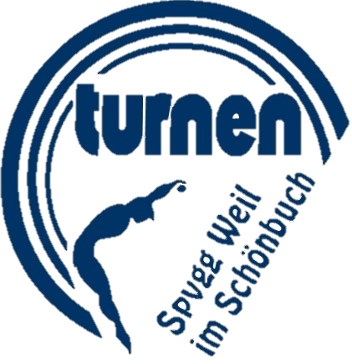 Das Ankreuzen ist keine verbindliche Anmeldung, sondern dient als Übersicht und Erleichterung der Planung. Bitte bei Wettkämpfen Betreuer/ Helfer ankreuzen, auch wenn man nur bei der eigenen Gruppe mitlaufen möchte. Bitte bis 02.02.2018 an Marina per Whatsapp/Mail schicken.Name: _________________________________Wettkämpfe Wettkämpfe Wettkämpfe Wettkämpfe TeilnehmerHelfer/BetreuerKampfrichterBezirksmeisterschaften 03.03.2018 Rutesheim Landesturnfest 31.05.-03.06.2018 WeinheimMehrkampfcup 09.06.2018 Weil i. Sch.Landeskinderturnfest 20.-22.07.2018 Aalen Mannschaftswettkampf 29.09.2018 Gerlingen Vereinsmeisterschaften 20.10.2018 Weil i. Sch. Veranstaltungen Veranstaltungen Interesse/TeilnahmeSkiausfahrt 24.02.2018 OfterschwangEnBW DTB Pokal 17.03.2018 Porsche Arena Stuttgart Trainingslager 7.&8.04.2018 Weil i. Sch. Altpapiersammlung 16.06.2018 Weil i. Sch. 50 Jahre Spvgg24.06.2018 Weil i. Sch. Grillfest 07.07.2018 Weil i. Sch. Übungsleiter-Besprechung 10.09.2018 Weil i. Sch. Altpapiersammlung 10.11.2018 Weil i. Sch. Weihnachtsfeier14.12.2018 Weil i. Sch. 